Dokumentacja fotograficzna - FSC-Starachowice STAR  P 244 L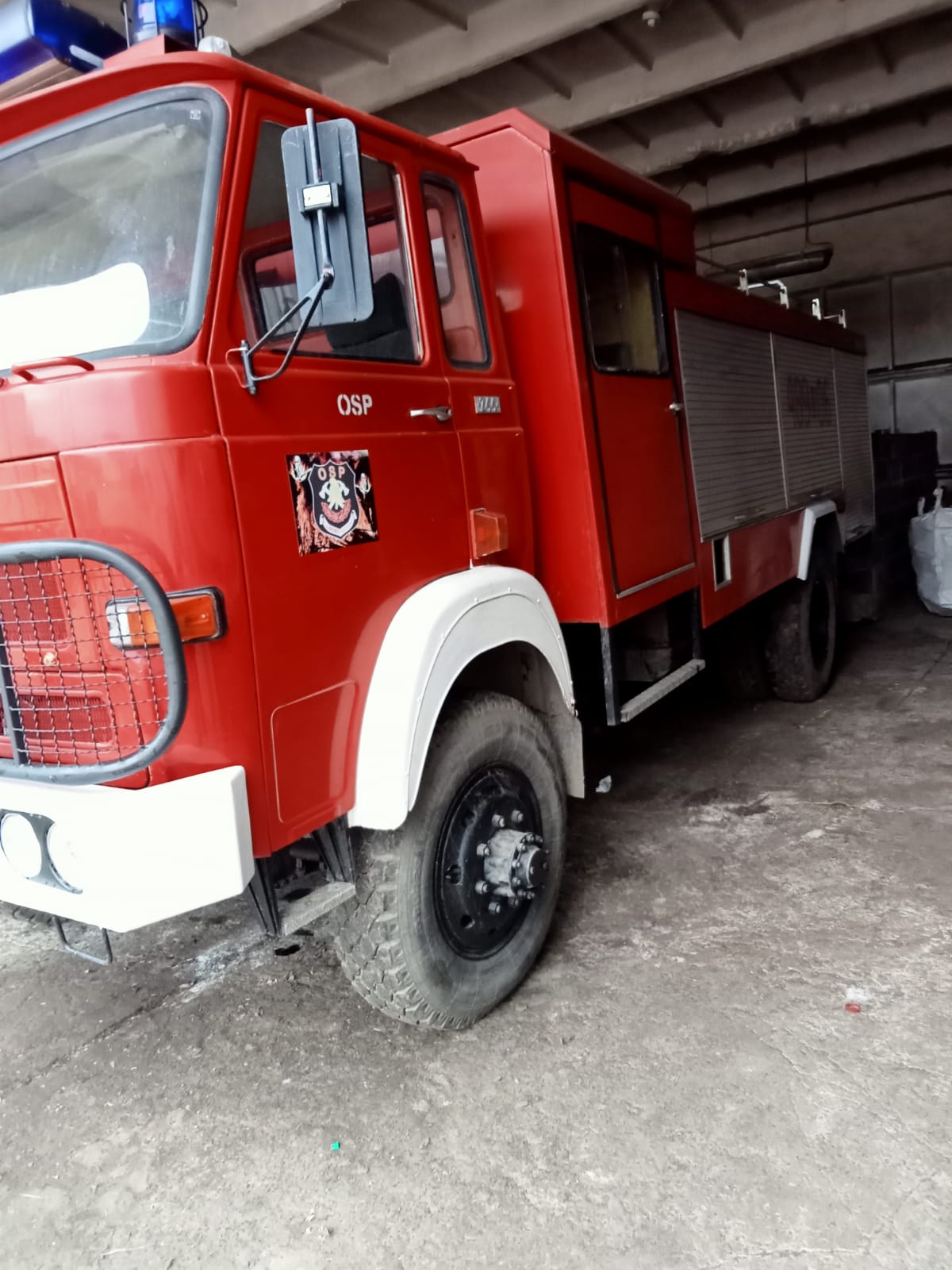 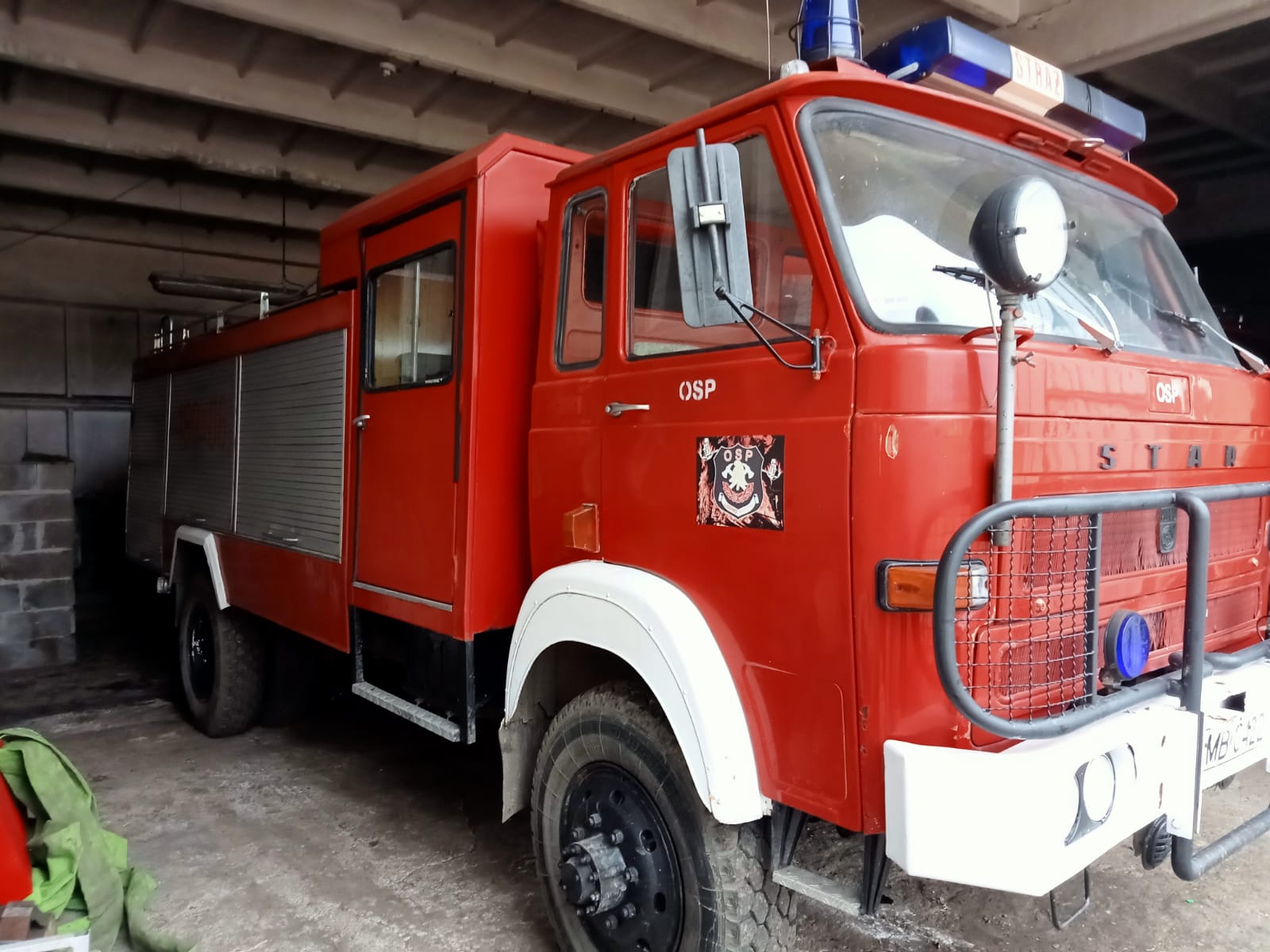 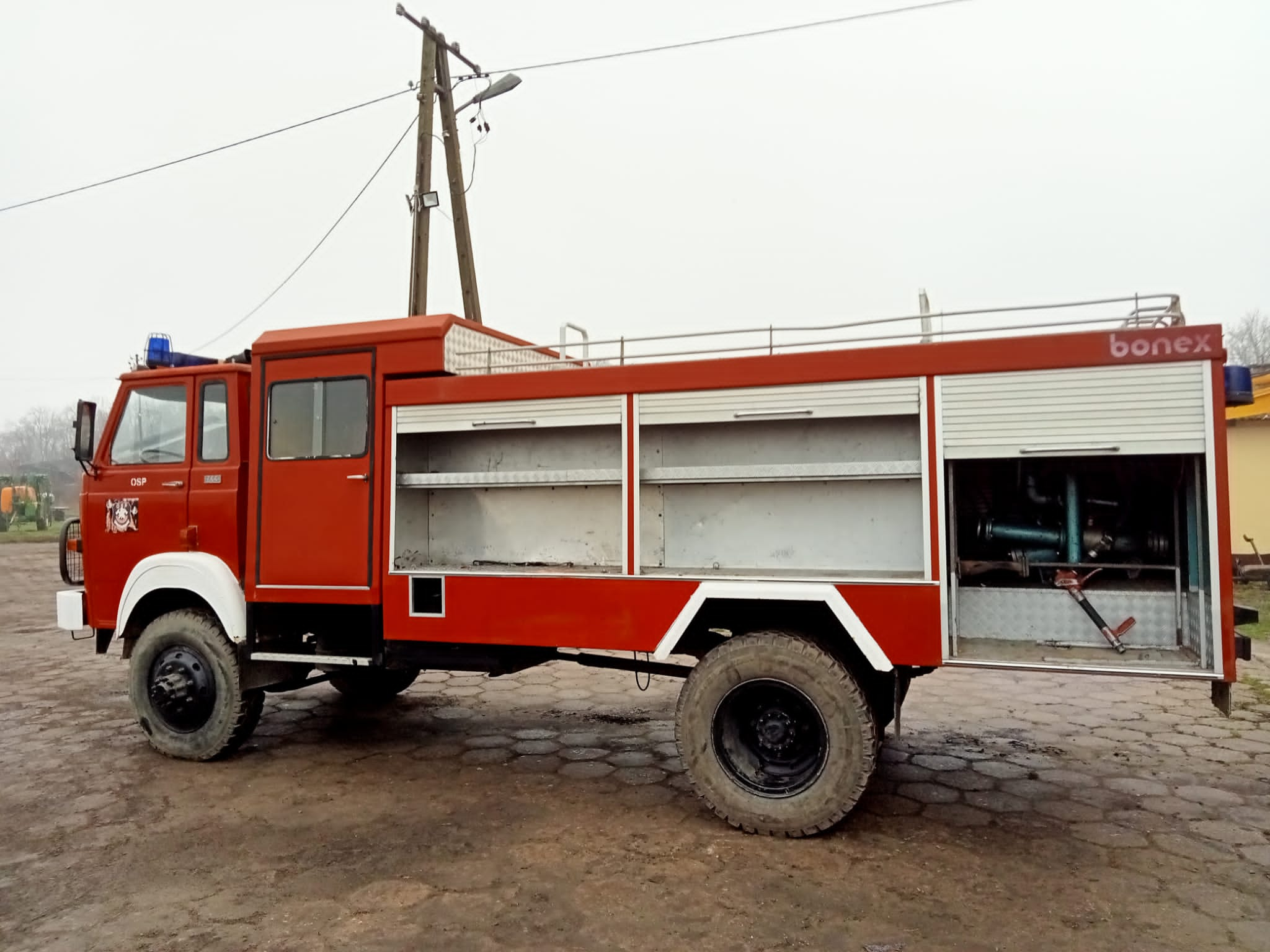 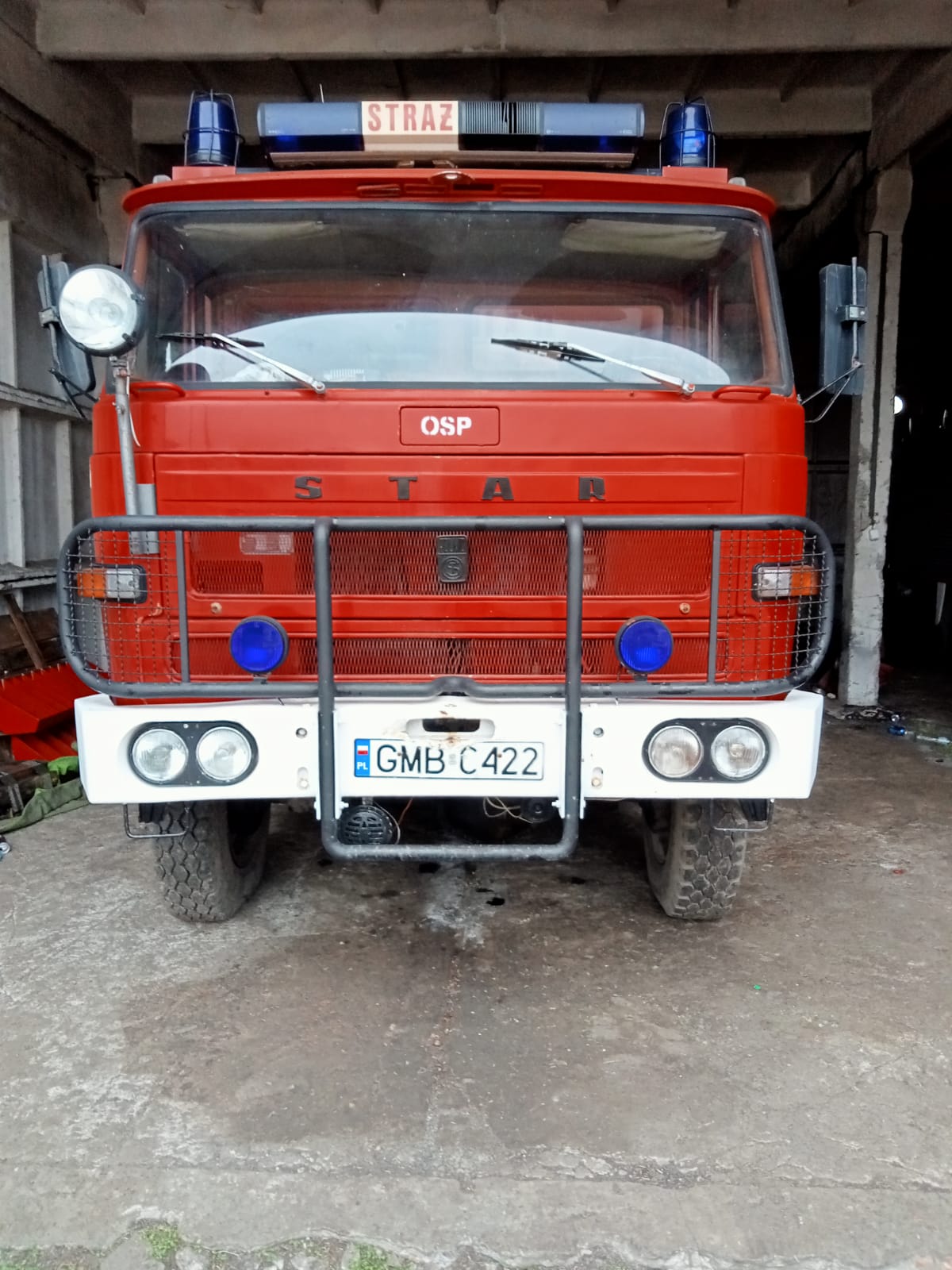 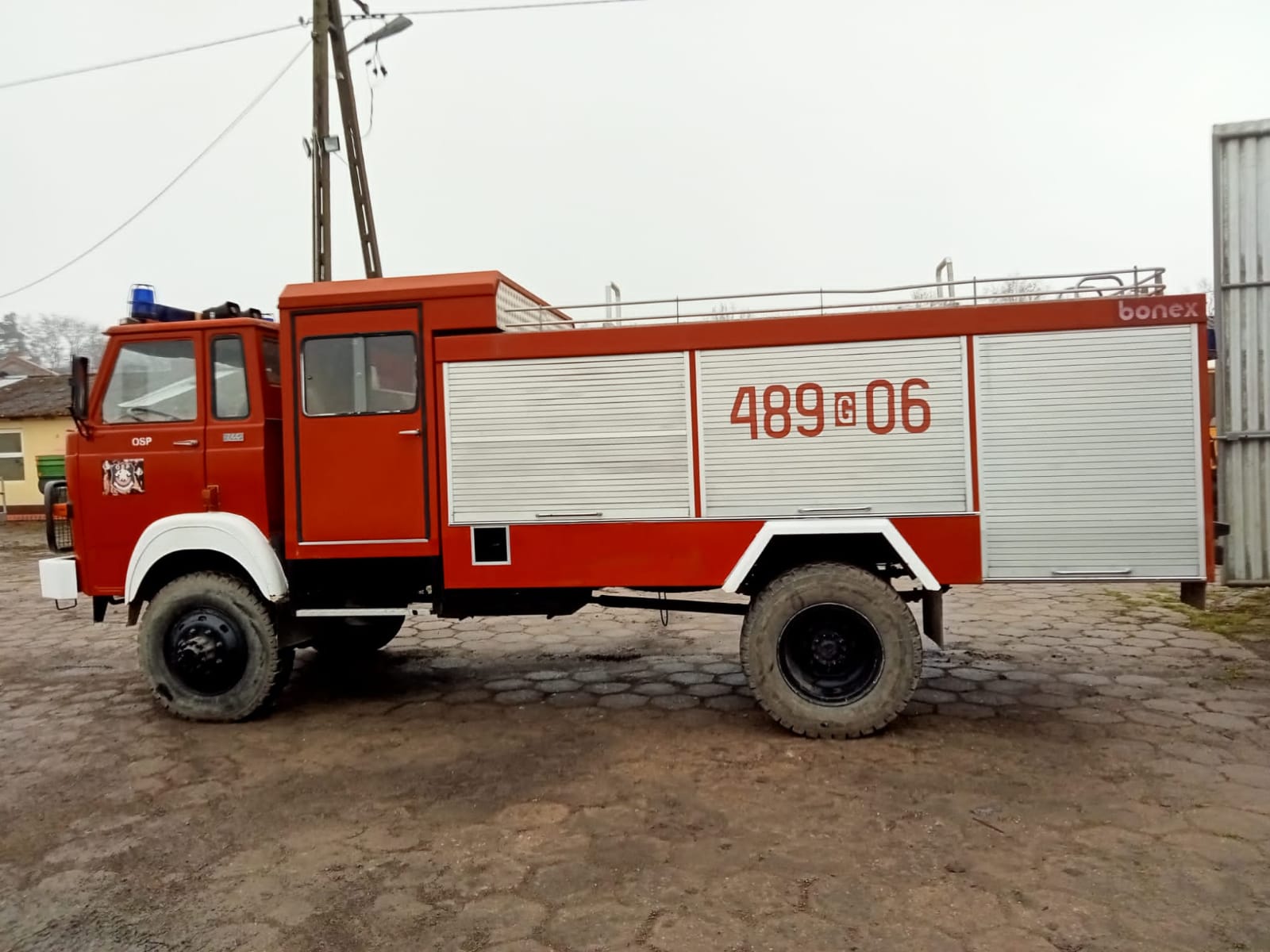 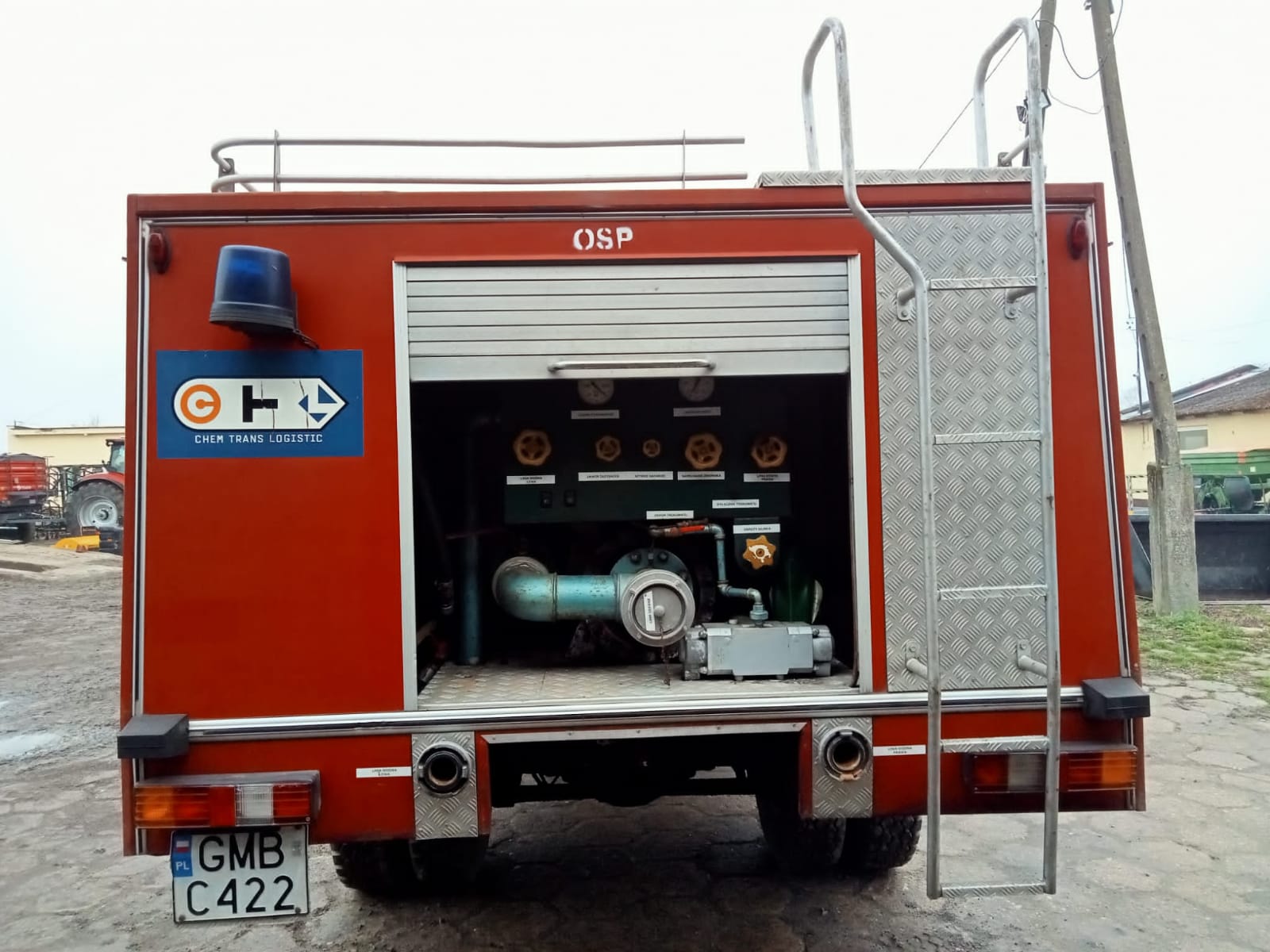 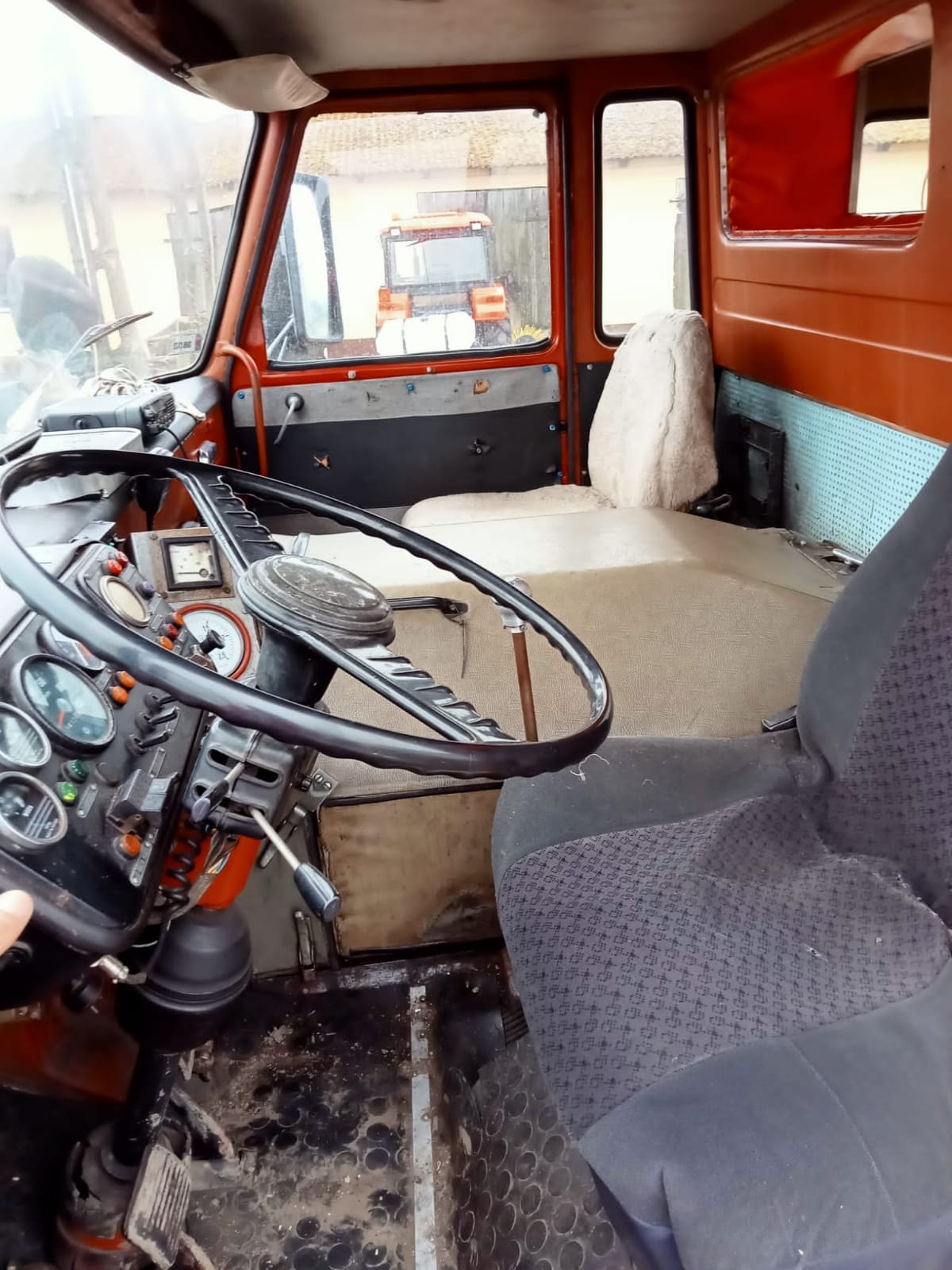 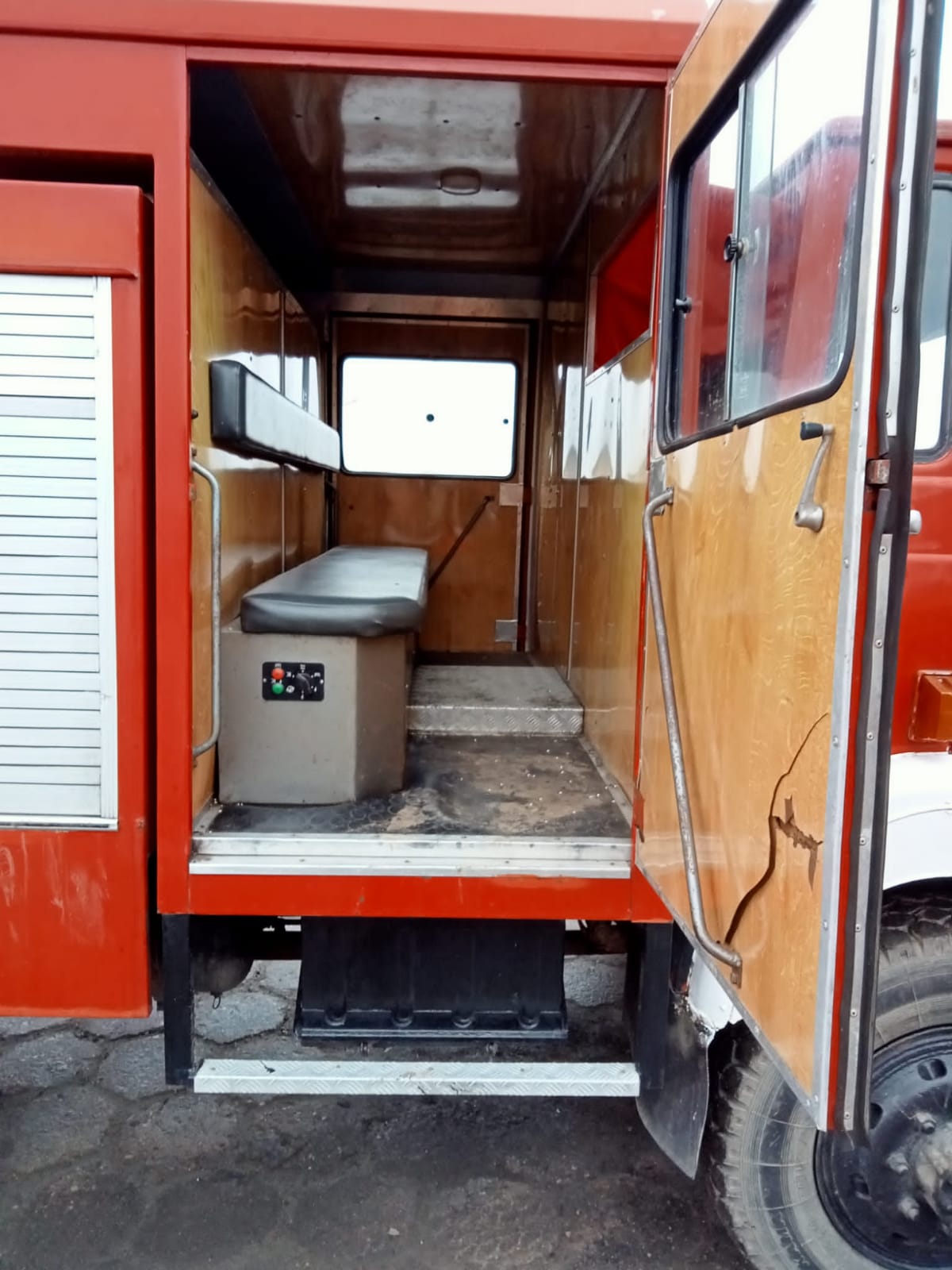 